Allegato 8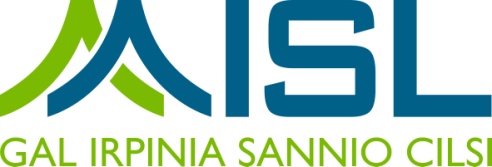 ATS GAL AISLOggetto: PSR Campania 2014-2020. MISURA 19 – Sviluppo Locale di tipo partecipativo – LEADER. Sottomisura 19.2 Tipologia di Intervento 19.2.1 “Strategie di Sviluppo Locale” Misura 16 - Sottomisura 16.3 - Tipologia di intervento 16.3.1 -  Contributo per associazioni di imprese del turismo ruraleCOMUNICAZIONE AVVIO ATTIVITA’Soggetto beneficiario: ………….…………………………….CUP /CIG ………………………………………………………. Comunicazione di avvenuto inizio delle attività.Il/la sottoscritto/a _________________________________ nato a _______________ (Prov.___) il _________________, Codice Fiscale ________________________  , residente a ___________ in via/Piazza ______________________________________n._________ (CAP______________)in qualità di rappresentante legale della ___________________________________, con sede legale _____________________________________________________ (Prov______) in via/Piazza______________________________________n.___________(CAP_____________), partita IVA / Codice Fiscale_______________________ telefono _________________ fax_______________ email_______________ PEC_____________, beneficiaria di contributi giusto Provvedimento di concessione n. ………. del ……, consapevole delle sanzioni penali per le ipotesi di falsità in atti e di dichiarazioni mendaci e della conseguente decadenza dai benefici di cui agli art. 75 e 76 del D.P.R. 28 dicembre 2000, n. 445;a conoscenza del fatto che saranno effettuati controlli sulla veridicità delle dichiarazioni rese;DICHIARAdi aver dato avvio al progetto  denominato “…………………………………………….” in data ……………………….., come evidenziato dal documento probante l’avvio, allegato alla presente in copia conforme all’originale.CONSENSO AL TRATTAMENTO DEI DATI PERSONALIIl sottoscritto __________________ dichiara di avere ricevuto le informazioni di cui all’art.13 del Regolamento UE 2016/679, in particolare riguardo ai diritti riconosciuti dal Regolamento UE 2016/679 e di acconsentire, ai sensi e per gli effetti dell’art. 7 e ss. del Regolamento, al trattamento dei dati personali, anche particolari, con le modalità e per le finalità indicate nella informativa stessa, comunque strettamente connesse e strumentali alla gestione delle finalità di cui all’informativa.Luogo e data, …………………….Timbro e firma__________________________Ai sensi e per gli effetti dell’art. 38, D.P.R. 445 del 28.12.2000 e ss.mm.ii., si allega copia del documento di riconoscimento del dichiarante in corso di validità.